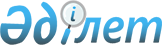 О внесении изменения в решение Атырауского городского маслихата от 28 марта 2016 года № 13 "О дополнительном регламентировании порядка проведения мирных собраний, митингов, шествий, пикетов и демонстраций в городе Атырау"
					
			Утративший силу
			
			
		
					Решение Атырауского городского маслихата Атырауской области от 26 июля 2019 года № 387. Зарегистрировано Департаментом юстиции Атырауской области 8 августа 2019 года № 4478. Утратило силу решением маслихата города Атырау Атырауской области от 5 февраля 2020 года № 473 (вводится в действие по истечении десяти календарных дней после дня его первого официального опубликования)
      Сноска. Утратило силу решением маслихата города Атырау Атырауской области от 05.02.2020 № 473 (вводится в действие по истечении десяти календарных дней после дня его первого официального опубликования).
      В соответствии со статьей 6 Закона Республики Казахстан от 23 января 2001 года "О местном государственном управлении и самоуправлении в Республике Казахстан" и статьей 26 Закона Республики Казахстан от 6 апреля 2016 года "О правовых актах", Маслихат города Атырау РЕШИЛ:
      1. Внести в решение Атырауского городского маслихата от 28 марта 2016 года № 13 "О дополнительном регламентировании порядка проведения мирных собраний, митингов, шествий, пикетов и демонстраций в городе Атырау" (далее - решение) (зарегистрированное в Реестре государственной регистрации нормативных правовых актов за № 3484, опубликованное 6 мая 2016 года в Эталонном контрольном банке нормативных правовых актов Республики Казахстан) следующие изменения:
      в приложении 1 в пункте 2 исключить слова "Геологский сельский округ, село Геолог".
      2. Контроль за исполнением настоящего решения возложить на постоянную комисcию (С. Рахимова) по отраслям социальной сферы, правопорядка и депутатской этики.
      3. Настоящее решение вступает в силу со дня государственной регистрации в органах юстиции и вводится в действие по истечении десяти календарных дней после дня его первого официального опубликования.
					© 2012. РГП на ПХВ «Институт законодательства и правовой информации Республики Казахстан» Министерства юстиции Республики Казахстан
				
      Председатель ХХХХІI сессии

Розметова Т.

      Секретарь Маслихата

      города Атырау

Джанглишов Р.
